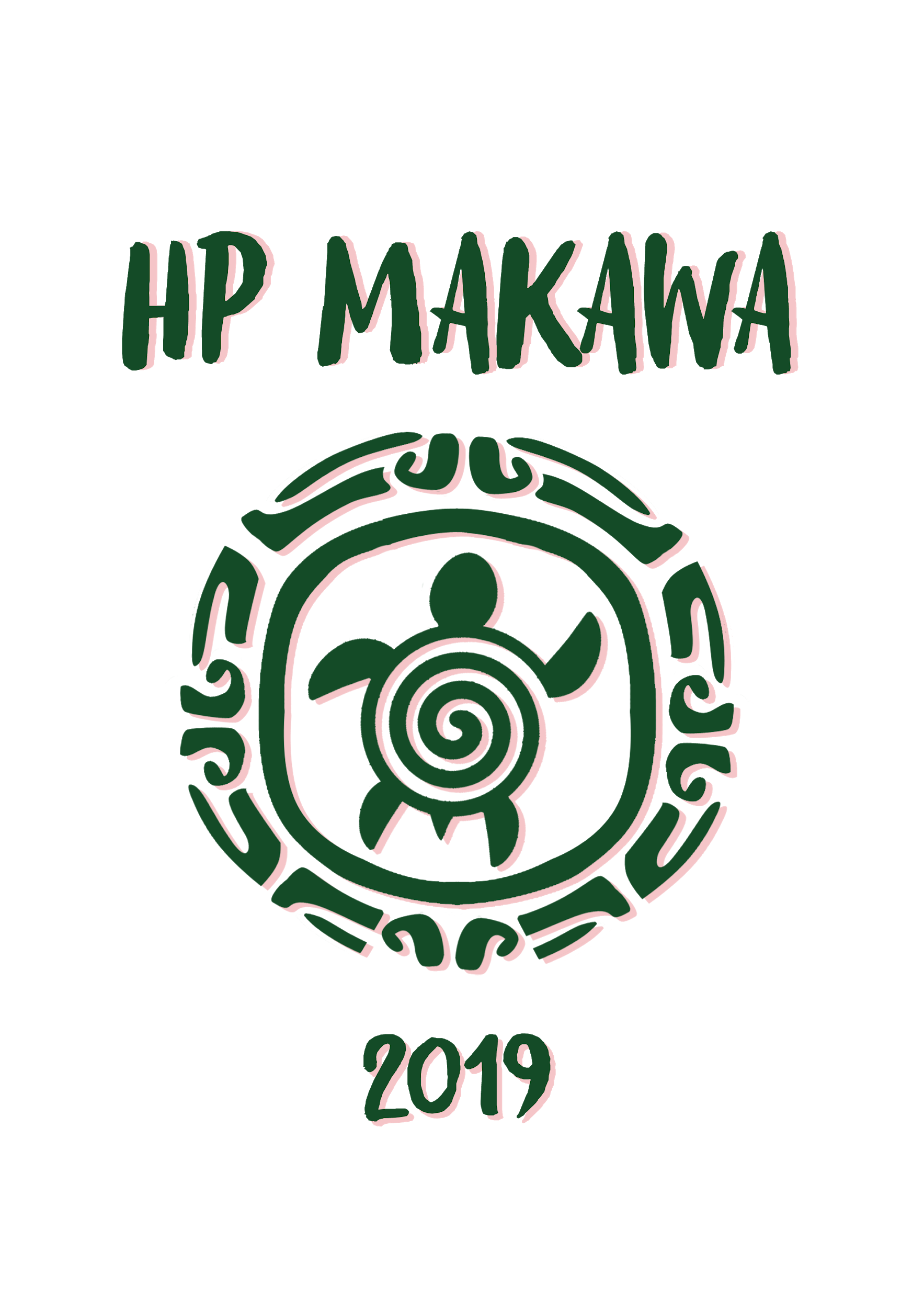 PRESENTACIÓN Y FUNDAMENTACIÓN Somos HP-MAKAWA, lista postulante a Tribus 2019 del Colegio Universitario Central de Mendoza, Argentina.MAKAWA surgió en septiembre de 2018, con la unión de chicxs organizadxs que buscan fortalecerse y accionar en un contexto sociocultural de violencias y adultocentrismo. Formamos una nueva lista en base a la incomodidad y adormecimiento que sentíamos en nuestra posición dentro del colegio y las listas existentes en nuestra trayectoria estudiantil.Con el avance del verano creamos un grupo estable, cuestionando las tradiciones y el sistema impuesto, resignificando nuestro lugar como estudiantes y en la sociedad.Nos propusimos romper con el binarismo y el linaje de listas que se fomenta año tras año en el Colegio de forma violenta y divisoria. Queremos ser una opción diferente e innovadora que priorice la pluralidad de ideas e intereses y establezca como meta inicial la representación estudiantil para un desarrollo amplio e integral. Nos cansamos del esencialismo que insiste en que todo debe seguir igual y nos posicionamos desde la creación de espacios de replanteos, cuestionamientos, desnaturalizaciones, a través de un canal abierto al debate argumentado y constructivo, con pensamiento crítico y validando las opiniones diferentes.Decidimos apoyarnos en los siguientes pilares: Feminismo, Conciencia Social y de Clases, Salud y Bienestar Estudiantil y el compromiso de protagonizar la Transformación de nuestra realidad, siendo sujetos políticos activos en los procesos socioculturales que nos atraviesan y marcando un nuevo tinte en la comunidad educativa.Elegimos como símbolo representativo a una tortuga por la fuerza que caracteriza a este animal, habiendo sido mitológicamente quien sostenía al mundo plano y lo hacía avanzar. Englobamos así a nuestra motivación y compromiso: queremos que cada estudiante y el “mundo” educativo e institucional del CUC avancen con la intensidad y energía de cada persona, priorizando nuevas formas de relaciones interpersonales que nos validen y amparen, eliminando la violencia, la desinformación y la subestimación que estamos acostumbradxs a sentir. Sostenemos que lxs jóvenes no sólo “son el futuro”, sino que representan parte fundamental de la construcción y movimiento de una sociedad organizada en la actualidad, por lo que debemos formalizar nuestra responsabilidad individual y colectiva mediante la información y la formación desde un amplio espectro de enfoques que Tribus posibilita desde sus delegaciones, pero que deben ser llevadas al punto máximo. Es por ello que postulamos una nueva forma de trabajo: interconexión de propuestas entre las delegaciones, siendo así más abarcativas y ricas en contenidos.Apuntamos a un CUC unido y flexible, que defienda los procesos democráticos. Luchamos y militamos para hacer valer nuestros derechos y atender las necesidades actuales. Nos sumergimos en un proceso tanto personal como colectivo de preguntas y cambios estructurales que desafían los paradigmas y buscamos motivar a todxs a emprender este viaje. Generamos y buscamos seguir generando herramientas para la integración e integridad de todo un colegio dispuesto a abrir sus puertas a espacios constructivos de inclusión, libertad, empatía, escucha y debate.METODOLOGÍA DE TRABAJOLos lineamientos generales al plantear cómo llevar a cabo las actividades a lo largo del año escolar y convertir nuestros ideales en acciones concretas se basan en la interconexión entre delegaciones y transversalidad de propuestas, la escucha atenta, el debate crítico a partir de herramientas teóricas y prácticas, la participación protagónica de los estudiantes (no meramente como receptores de una serie de condiciones determinadas sin su intervención), la involucración en temáticas y problemáticas socioculturales actuales de interés del alumnado, el ejercicio y la defensa de los derechos establecidos, la concientización, la receptividad y resolución de las necesidades que surjan en el día a día, los consensos y no imposición de ideas. OBTENCIÓN DE FONDOSSemáforos días miércoles y viernes, durante los meses de diciembre y febrero.Rifas: Navidad (21/12/18), rifa realizada por Comunicación (05/03/19), Recreación (10/03/19) y Rifa HP Makawa - HP Famous (10/02/19).Venta de bizcochuelos, pororó, brownies, etc. en Semáforos y Parque San Martín.Venta de pulseras, adornos y llaveros en los Semáforos.Torneos de Truco y de Uno en los Semáforos.Venta de pizza y hamburguesas veggies en las fiestas.Fiestas durante el verano.Pileteadas durante Diciembre y Febrero.RECURSOS DISPONIBLESDebido al intensivo trabajo realizado en los últimos meses, contamos con la suma necesaria para concretar los proyectos que queremos llevar a cabo. No obstante, durante el año se realizarán otras actividades con fines de lucro, dentro y fuera del Colegio, con la intención de sostener los gastos realizados durante el año.OBJETIVOS GENERALES Transmitir a los alumnos de primer año el sentimiento de pertenencia al colegio y el amor por su tribu, y fortalecer el sentir del resto del estudiantado. A su vez, generar espacios de memoria colectiva que mantengan viva la historia atravesada por el Colegio y Tribus, desde su creación hasta la actualidad.Lograr la integración del alumnado en su totalidad, generando espacios que brinden herramientas tanto en lo académico, en el disfrute sano de lo recreativo y en sus demás intereses y necesidades.Generar un espacio de contención y entendimiento con el estudiantado, logrando una comunicación efectiva para atender a las dudas, opiniones y/o críticas respecto al funcionamiento de Tribus y del colegio en general.Realizar propuestas y proyectos acordes a las necesidades de formación de los y las estudiantes, que aseguren el desarrollo del pensamiento crítico, formación cívica y la participación democrática dentro de una comunidad.Innovar haciendo hincapié en el desarrollo del estudiante como individuo pleno de la sociedad, motivando su participación en los espacios inter y extraescolares que apunten al beneficio de toda la comunidad, tanto educativa como social.Repensar prácticas aprendidas en las que predomina la violencia, ya sea verbal, simbólica, implícita o explícita, y dejar establecidas las bases para interrelaciones saludables en todo aspecto del proceso educativo dentro del C.U.C.Actuar en situaciones de vulneración y vulnerabilidad hacia los y las estudiantes: machismo, acosos-abusos-violaciones, bullying, maltrato, y autoritarismos; mediante actividades apuntadas a la prevención, concientización, actuación y seguimiento, en caso que así se requiera.Ser un nexo entre estudiantes, la comunidad educativa y el contexto externo al colegio, proporcionando la atención, el compromiso y la responsabilidad de generar y poner a disposición de los y las estudiantes todas las herramientas necesarias para la integración de los diferentes grupos mencionados.PROPUESTAS TRANSVERSALESAclaración: las siguientes propuestas consisten en la organización, gestión y cumplimiento por dos o más delegaciones, o por al menos una delegación con instituciones ajenas al Colegio.Bautismo y Semana del Sacrificio: Se realizará el Bautismo y Semana del Sacrificio para los estudiantes recién llegados e ingresantes, con el fin de inculcar el sentido de pertenencia al Colegio. La modalidad del Bautismo y Semana del Sacrificio será renovada, con la intención de fomentar las actividades saludables y no violentas, la integración de los nuevos estudiantes a las tribus y el contexto de la agrupación estudiantil. Para realizar esta propuesta, se trabajará en conjunto con las delegaciones. Una de las actividades anteriores al bautismo será el armado de ponchos entre padrinos y ahijados.Proyectos de vinculación con los demás colegios pertenecientes a la UNCuyo: Con la finalidad de mejorar las relaciones con los otros colegios preuniversitarios de la UNCuyo y establecer lazos que permitan el desarrollo mutuo, se generarán los siguientes proyectos:Festival de los 5 colegios solidario: Se realizará un festival durante el mes de junio, al que asistirán estudiantes de los cinco colegios de la UNCuyo dónde tocarán artistas pertenecientes a estos colegios. Además, también contará con un espacio para feriantes y demás. La entrada de este serán abrigos de invierno y/o frazadas que posteriormente serán donados. Será realizado por Cultura y Acción social.InterColegiales: Se organizará un torneo de fútbol entre los mismos separándolos por promoción. En lo posible se realizará en el Club de la Universidad de Cuyo y llevará aproximadamente 6 horas. Será realizado por Deportes.InterUNCU: Esta actividad se organizará en conjunto con los 5 colegios de la universidad. Se acordará un día y lugar en el cual se realizarán diferentes actividades como juegos, fogón, etc. El fin de esta actividad es reafirmar la unión entre los colegios hermanos de la Universidad. Será realizado por Recreación.Talleres dictados por especialistas: Serán cuatro: El primero será sobre Política, Ciudadanía y Trabajo, el segundo sobre Nuevas Masculinidades: replanteando los roles de géneros en el siglo XXI, el tercero sobre Sexualidad y el último sobre Oratoria. Los mismos tendrán una duración de un mes cada uno, y serán dados en cuatro lecciones. Al finalizar cada taller, los estudiantes recibirán un diploma, que certificará su participación en el mismo. Serán coordinados por Comisión Directiva, en conjunto con Acción Social.AÑO ELECTORAL: En conjunto con la delegación de Acción Social, se dictará un taller de Formación Ciudadana para los alumnos y alumnas de 3ro, 4to y 5to año (ya que éstos pueden acceder al voto). Se realizará debates entre alumnos y candidatos, y charlas informativas.Flyers informativos en los baños: Los mismos abordarán temáticas tratadas en las leyes 25.673 “Creación del Programa Nacional de Salud Sexual y Procreación Responsable” (salud sexual y reproductiva) y 26.485 "Ley de Protección integral para prevenir, sancionar y erradicar la violencia contra las mujeres”. Esta propuesta tiene como fin hacer llegar información indispensable al estudiantado y mediante la concientización, prevenir posibles situaciones en las que los y las estudiantes se vean vulnerados o vulneradas. La gráfica será realizada por Comunicación, se enlazará con el Buzón de Intervención de Acción Social y coordinará la Comisión Directiva, Revisados por el equipo directivo del colegio Copa Tribus e implementación de sistema de puntos: Se entregará un trofeo a fin de año a la tribu que haya juntado más puntos a lo largo del ciclo lectivo, con el fin de fomentar el sentido de pertenencia a su tribu de cada estudiante. Además, con el propósito de mejorar la ineficacia del conteo de puntos en años anteriores, implementaremos un sistema de asignación de puntos a cada actividad, para así volver el conteo más transparente. El mismo será expuesto en el colegio, para que todo el estudiantado pueda estar al tanto de la Copa.  Será realizada por todas las delegaciones y Comisión Directiva.Maratón Solidario: Esta propuesta se realizará con el fin de promover un estilo de vida saludable, así como también la solidaridad. Tendrá un valor de $50 (pesos) más un alimento no perecedero. Cultura aportará un espacio luego de la maratón donde tocarán bandas y/o solistas en vivo y habrá una muestra de danza, las actividades no serán simultáneas. Será realizada por todas las delegaciones. Es un proyecto que debe ser aprobado por Consejo de Escuela .Refacción de armarios de Tribus: Se pintarán los armarios de Tribus para mejorar el aspecto de estos y así favorecer a la visual del colegio. También será acondicionado otro armario, que será destinado a Recreación, y el guardado de juegos de mesa, al que podrá acceder toda la población estudiantil. Será realizada por todas las delegaciones y Comisión Directiva.Semana Huarpe vs Pehuenche: Se basa en actividades de lunes a viernes: Kermes, Imbatible, Quemados, Competencia de Metegol, Ping Pong y los clásicos partidos de vóley, básquet, fútbol y handball (femeninos y masculinos), Preceptores y Profesores y el tradicional Rústico. Los partidos rústicos serán mixtos. Será realizada por Deportes, Recreación y Cultura. (Dos veces al año)Cinema CUC:CINE CUC: Una vez cada dos meses se pasará una película en el Salón de Actos; con una entrada a bajo costo. En el caso de que la cantidad de interesados en ver la película sea superior a la capacidad del Salón, ésta se pasará dos veces. La película será elegida a través de una encuesta realizada por Tribus. Gestionado por Cultura y Comisión Directiva. CINE DEBATE: Se reproducirá películas sobre distintas temáticas sociales en el Salón de actos una vez por mes, y luego se realizará un debate, guiado por algún profesor. La entrada será un alimento no perecedero.  Será gestionado por Cultura, y tocarán temas abordados por Acción Social en sus charlas.Semana cuquera: Consiste en una serie de actividades a lo largo de toda una semana (a saber, 4 al 9 de noviembre) con la finalidad de fortalecer el sentido de pertenencia por el colegio logrado en un inicio con el bautismo al ingresar al CUC. Las actividades serán destinadas a todo el alumnado del colegio y se requerirá de la presencia de egresados y profesores con una larga trayectoria en el establecimiento.Lunes 4 :CUC CON VOS: Esta propuesta de Tribus 2018 se incluirá en la nueva Semana Cuquera, para que aquellos y aquellas estudiantes que deseen adquirir distintivos del CUC puedan hacerlo. Los objetos serán llaveros, tazas, imanes,  y gorras con diseños referidos a las tribus y al Colegio. Éstos serán de edición limitada, y será posible conseguirlos en la mesa de Tribus*. La elección de los diseños será realizada con anticipación, abriendo un buzón de propuestas que luego serán votadas.  Será realizado por Comisión Directiva.Historia del HvsP: Se realizará una exposición durante esta semana, tanto en redes sociales como en afiches en el colegio, donde se contará la historia de los partidos y las semanas Huarpe versus Pehuenche de años anteriores. La actividad tiene también como finalidad ir preparando al colegio para la gran final de la Copa Tribus que se realizará dos semanas después. Será realizada por Cultura.Martes 5:HistoriCUC: Se invitará a personas familiarizadas con el colegio (egresados, profesores, empleados, etc) a que cuenten historias, anécdotas o leyendas que hayan sucedido en el colegio cuando asistían al mismo. Esta actividad se realizará en el patio durante los recreos de 20 minutos de ambos turnos. Será realizada por Cultura.Miércoles 6:Luca te cuenta: Se exhibirá por la galería de planta baja, una línea del tiempo con los sucesos más importantes que permitieron que el CUC sea lo que es hoy, como: fotos de semanas de campaña, datos curiosos, primeros Huarpes vs. Pehuenches, fotos de promociones antiguas, fotos históricas del colegio, entre otras cosas. Para realizar esta actividad se pedirá ayuda a los registros del colegio y a egresados que deseen aportar datos, imágenes, etc. Será realizada por Comunicación.Historia del CUC: Se publicará en youtube un vídeo sobre la historia del colegio desde sus comienzos hasta la actualidad, haciendo referencia a Tribus y listas de los años anteriores. Será realizada por Comunicación.Miércoles 6 y Jueves 7:CUCyear: en esta actividad se eximirá una vez a las diferentes promociones  y durante un módulo realizarán actividades recreativas como un juego de posta o quemado. El objetivo será la integración entre los alumnos de una misma promoción. Será realizada por Recreación.Viernes 8:Inauguración LUCA: Para dar un cierre a la semana de actividades, se realizará un acto de inauguración del mural de nuestro búho, que será restaurado durante las fechas previas. El mismo será realizado en el cambio de turno. Será realizada por Comisión Directiva.Día temático: “El más cuquero”: Para cerrar la Semana Cuquera con una actividad recreativa, los alumnos deberán llevar todos sus recuerdos e indumentaria del colegio. La persona que lleve más cosas ganará puntos para la Copa Tribus.  Será realizado por Recreación.PROPUESTAS COMISIÓN DIRECTIVAEspacio físico de Tribus: Solicitaremos un espacio físico formal en el colegio para Tribus, este podría ser en la antigua sala de informática, o en cualquier sala que Dirección disponga para la finalidad. El mismo deberá servir para las reuniones de la agrupación y el armado de las propuestas que se lleven a cabo durante el año. Además, abriremos una mesa en la galería de planta baja con la intención de mejorar el deteriorado vínculo entre Tribus y el estudiantado. A partir de la mesa se busca lograr una comunicación efectiva y constructiva, acercando a los y las estudiantes para resolver sus pedidos, dudas sobre las actividades próximas o los proyectos de Tribus, se recibirán propuestas, críticas y opiniones para mejorar el funcionamiento del Colegio y de Tribus.Estación de carga: Para esta propuesta se comprarán lockers con llave para que los y las estudiantes puedan cargar sus celulares y/o computadoras cuando lo necesiten. De esta forma podrán asegurarse que sus pertenencias estén seguras y a su disposición cuando sea necesario. La colocación de los mismos dependerá del plazo de entrega del vendedor.Dispenser gratuito de toallas higiénicas y tampones en los baños femeninos: La finalidad de esta propuesta es cumplir con la necesidad de estudiantes, que puedan disponer de productos sanitarios indispensables. También fomentar un uso responsable y solidario, quienes tengan de más pueden contribuir y quienes no, utilizarlas.Asambleas ordinarias con delegados: Éstas tendrán lugar el primer día hábil de cada mes, o en su defecto, el segundo/tercero, en función de las actividades de Tribus. La presencia de los delegados será obligatoria, así como también la de un representante por cada delegación de Tribus y la de Comisión Directiva. Las caciques serán quienes presidan la reunión; una armará la lista de oradores y presentará los tópicos y la otra dirigirá el debate. Este rol será rotativo.Debates informativos: Durante el año se realizarán debates en torno a las temáticas que interpelan al estudiantado, tales como las elecciones provinciales y nacionales, así se tratarán las dos posturas a favor o no de la ILE. Ambos debates tendrán lugar en el mes de mayo.Censo Tribus: Se realizará 2 veces por año una encuesta con preguntas específicas sobre cuál es la percepción que tiene el alumnado de Tribus, con el fin de solucionar las problemáticas y mejorar el enfoque de la agrupación frente a los problemas que sufre el grueso del estudiantado.Mural libre expresión: Se acondicionara una pared o cartelera para que el estudiantado pueda opinar sobre distintas temáticas, incluyendo cartelería que explique las siguientes pautas: Cada alumno será libre de colocar lo que quiera respecto a opiniones o posturas sociopolíticas, culturales, artísticas y demás, no partidarias, siempre y cuando se entienda que una opinión deja de serlo al tener contenido ofensivo hacia otras corrientes ideológicas. Este proyecto fomenta la vivencia y ejercicio del principio de libertad de expresión y la participación democrática. El mismo será gestionado por Comisión Directiva, y en caso de haber contenido ofensivo, quedará a disposición de Comisión Directiva, Equipo Directivo y preceptores designados.Guía de actuación en casos de violencia de género: Se presentará una guía de actuación para llevar a cabo frente a los distintos casos de violencia de género que se manifiesten en el colegio. Esta guía será armada en conjunto con el Gabinete de Orientación. La misma se presentará independientemente del resultado de las elecciones, debido a que consideramos que su aplicación es fundamental.Jardín vertical pared norte, cancha de voley: Con la intención de solucionar la problemática de las altas temperaturas en el Colegio, un servicio de paisajismo será contratado para que coloque un jardín vertical en la pared norte. Además de los múltiples beneficios que éste tendrá (algunos son la reducción del smog y de la contaminación sonora), esto mejorará alevosamente la estética general del Colegio. Esta propuesta será trabajada con el equipo directivo.Refacción de murales: Se refaccionarán y pintarán dos murales del Colegio, con la intención de fomentar el sentido de pertenencia hacia el mismo y mejorar la estética general de la institución. Los murales que consideramos que deben ser refaccionados urgentemente son los siguientes:-Mural de Tribus 2010, cancha de fútbol.-Mural de Luca.Remera (H-P) y jogging del colegio: Se abrirá un buzón para proponer diseños de remera, y se votará la primera semana de mayo (fecha tentativa). A mediados del mes se pasarán las listas por los cursos  para todos aquellos que quieran adquirir la remera y/o jogging.Anuario de quintos: Se confeccionará un álbum en el cual se registrará a todos los alumnos de 5to año, mencionando su participación en el colegio, por ejemplo: coro, teatro, CucSepara, Juntos, cargos en Tribus y demás proyectos formalizados que ofrece el Colegio. El mismo se autofinanciara con su venta. Gestionado junto a Comunicación.Colocación de cortinas en el Buffet: Estas serán colocadas con la intención de disminuir el calor que hace en la cantina en temporada de altas temperaturas.Solicitar que se cumpla con la colocación de rampas, barandas y señalización en el establecimiento educativo (Ley Nacional Nº 22.431, Sistema de protección integral de las personas discapacitadas; modificación en los artículos 20, 21 y 22 la Ley Nacional Nº 24.314 con su Decreto Reglamentario Nº 914/97).Semana de la Diversidad Cultural: Consiste en una serie de actividades que se llevarán a cabo durante la semana del 7 de octubre. El fin de ésta es incentivar de una manera creativa al alumnado a informarse y aprender sobre las diferentes culturas del mundo. Cada día de la semana será destinado a una actividad específica, donde los alumnos podrán formar grupos y crear un espacio para realizar una venta de comida y brindar información sobre el país que elijan, a modo de stands y feria. El horario y el espacio será consensuado con Dirección al momento de realizar la actividad.LUNES: colocación de carteles informativos sobre la temática, presentación.MARTES: alumnos 2do año representarán países de Asia.MIÉRCOLES: alumnos de 5to año representarán países de Europa.JUEVES: alumnos de 3ro y 4to año representarán países de África y Oceanía.VIERNES: alumnos de 1er año representarán países de América.PROPUESTAS ESPECÍFICASACCIÓN SOCIALBanco de fotocopias: Los alumnos podrán donar sus fotocopias de años anteriores que se encuentren en buen estado con el fin de reducir el gasto de aquellos que tengan complicaciones para adquirirlas. Se realizará la primera semana de cada mes durante todo el año.Campañas de recolección: ​A lo largo del año se pedirán donaciones de ropa, tapas plásticas, pilas, alimentos no perecederos, etcétera. Estas recolecciones serán destinadas a distintas instituciones que lo necesiten y por otro lado una cantidad de la ropa donada será utilizada para llenar el perchero solidario.Salidas solidarias:​ Ubicar y reconocer instituciones(escuelas, asociaciones, comedores y hospitales) para colaborar con sus necesidades. Posteriormente, nos contactaremos con dichas instituciones y realizaremos salidas a las mismas junto con alumnos voluntarios y profesores designados. En las mismas prepararemos actividades temáticas dependiendo de la época del año y la institución. La idea es generar un lazo muy estrecho entre los comedores/hospitales/asociaciones visitados y así tener un contacto permanente.CUC-CHARLA CON VOS: Acompañados por profesionales capacitados o material audiovisual, tratarán temas de interés en la actualidad, como por ejemplo: alimentación saludable, ambiente, adicciones, derechos estudiantiles, bullying, discriminación de género, economía, redes sociales. Estas serán dictadas 1 veces por mes, a lo largo del ciclo lectivo.Debate y cine-debate: En conjunto con la delegación de Cultura, se llevarán a cabo (posteriormente al CUC-Charla con vos), los Cine-Debate relacionados. Las películas abordarán las temáticas sociales tratadas en la charla del mes.AHIJADITOS: Para el mes de Agosto por el día del niño,se elegirá una de las entidades a las que visitaremos y pediremos un listado de los niños y las niñas que allí se encuentren. Luego sortearemos alumnos y alumnas del colegio que quieran participar en esta actividad y se les designará un ahijadito o una ahijadita a cada uno. Cada padrino pondrá dinero a colaboración para realizarle un regalo a cada niño asignado o niña asignada, que será una bolsa de golosinas, acompañado de un pequeño mensaje.VISITADOS: Se elegirá una escuela de las nombradas anteriormente en las visitas y se la invitará a venir al colegio a conocerlo y pasar un día con los alumnos y las alumnas. Se trata de una actividad en conjunto a la delegación de Deportes que organizará juegos deportivos grupales. Para llevarla a cabo se tendrán en cuenta las normas de convivencia de nuestro establecimiento. TRIBUS se encargará de los gastos tales como transporte y merienda. La delegación obtendrá las autorizaciones de los niños del colegio apadrinado y cada cierta cantidad de alumnos el acompañamiento de algún docente.Periódico online: Como fuente de comunicación se realizará un periódico online que contará con información sobre temas de sociedad, salud y ambiente.Será actualizado cada 2 meses. ​Además habrá un apartado con diferente número de comedores, escuelas, asilos, refugios animales, etc. A las cuales se les podrán realizar donaciones.Concurso de reciclaje: Cada tribu contará con un depósito en el cual se donarán tapitas el primer  cuatrimestre y pilas el segundo cuatrimestre. La tribu que más recolecte ganará 100 puntos (50 por cada recolección) para la Copa Tribus.Venta de comida saludable: Se venderá comida de este tipo dos veces por año (recreos de mañana y tarde) con el fin de sustentar las actividades de tribus.Buzón de intervención: S​e colocará en baños de varones y mujeres con la finalidad de intervenir en diferentes situaciones o problemas que afectan la integridad física y mental de los alumnos tales como bulimia, anorexia, abusos sexuales, etc. Este será acompañado con un cartel a su lado el cual hará́ mención a las diversas situaciones. A partir de la información obtenida se realizarán talleres de intervención para trabajar con las diferentes problemáticas planteadas. El objetivo de esta propuesta es lograr un canal de comunicación entre Tribus y el alumnado para así poder ayudarlos en situaciones en donde no se sientan cómodos hablando del tema con adultos.Mesón de objetos perdidos: Dos veces al año, sobre un mesón en la galería de planta baja, se podrá a disposición de los alumnos todos los objetos extraviados que hayan sido encontrados en las instalaciones del colegio para que puedan recuperarlos.Limpieza de bancos: Se realizará dos veces al año con el fin de mantener y colaborar con la limpieza del colegio.Planta CUC: Se llevará a cabo la plantación de un árbol en una institución visitada a lo largo del año.Concurso perchero solidario: Se realizará en la última semana de mayo durante el recreo de 20 minutos del turno mañana y tarde. Colocaremos una caja huarpe y una pehuenche en el patio para la recolección de ropa, y por cada prenda donada se le darán 5 puntos a la tribu correspondiente. La vestimenta recolectada será destinada a la gestión del perchero solidario.COMUNICACIÓNFMCUC: Al final de cada mes en el recreo largo se hará una “radio” en la cual se mantendrá al tanto a los alumnos sobre diversos tópicos o noticias vinculados tanto al colegio como a la provincia en general. Algunos ejemplos serían la actualización de los puntos de cada tribu, las actividades de tribus a realizar, las asambleas estudiantiles tanto internas como externas al colegio, noticias relevantes sobre Mendoza y los acontecimientos importantes realizados por los 5 colegios y la universidad de la UNCUYO. Además se enfocará en una mejor difusión de las actividades del elenco de teatro, JUNTOS, el coro, etc. (30 de abril, 31 de mayo, 28 de junio, 31 de junio, 30 de agosto, 30 de septiembre, 31 de octubre)InformiCUC: Cada 20 días se entregará un folleto con información sobre distintas temáticas actuales (ejemplos: lucha docente y estudiantil, luchas sociales, históricas y actuales; salud mental, reproductiva y alimentaria, año electoral, ESI, tipos y prevención de violencias, bullying, cyberbullying, grooming, conciencia ambiental, astrología, etc.) (Primer entrega 23 de abril)Calendario semanal de actividades: Se escribirán las actividades próximas a realizar en cada semana en el pizarrón de planta baja. Primer edición 8 de abril (lunes después de las votaciones)CUCemergencia: Se pegará un afiche que contenga números de contacto de emergencia (ejemplos: consejería de genero UNCUYO, denuncias de bullying, etc.) Así el estudiantado tendrá fácil acceso a estos en caso de imprevistos internos o externos al colegio. (Durante todo el año)Cartelera de cumpleaños mensual: Serán registradas las fechas de cumpleaños de todo el alumnado cada mes. (Todos los meses)Resumen de Tribus 2019: Se publicará en youtube un video a fin de año resumiendo las actividades realizadas por tribus durante el año para recordar el trabajo y esfuerzo realizado y dejar un recuerdo. (20 de octubre)Cartelera Primavera: Se exhibirá en una cartelera fotos de las mascotas y mejores compañeros de cada curso durante la semana de la primavera. Esto llevará al alumnado a conocer y saber el nombre de los postulantes, con el fin de lograr un voto a mayor conciencia. (Dependiente de Semana de la Primavera)Boletín bautismo: Se entregará un boletín a cada estudiante de primer año al inicio de la semana del sacrificio con el fin de iniciarlos en el paso por el CUC. El boletín se entrega la primer semana de la semana de sacrificio y el certificado después del bautismoCertificado bautismo: Finalizado el bautismo se entregará a cada alumno un diploma, el cual certificará que el/la alumno/a ha sido bautizado/a. Será entregado durante el mes en el que sean bautizados.Grupo de Whatsapp con delegados: Se realizará un grupo con los delegados de cada curso con el objetivo lograr una mayor difusión de las actividades de cada una de las delegaciones. (Todos los meses)Horóscopo: Junto con la cartelera de cumpleaños, se expondrá el horóscopo zodiacal correspondiente a cada mes. (Todos los meses)Difusión por redes sociales: Las redes sociales tales como WhatsApp, Twitter, Instagram y YouTube serán utilizadas como medio de comunicación para difundir las actividades de Tribus y del Colegio a toda la comunidad educativa. Allí estos podrán enterarse de las diversas actividades e interactuar con los integrantes de cada delegación. (Todos los meses)Cartelera menú del día buffet: Se colocará una pizarra en el buffet con el menú del día, con la cual los alumnos podrán informarse acerca del menú y los precios del mismo. (Todos los días) Encuestas sobre el funcionamiento de tribus: Esta serie de encuestas tienen el fin de que los alumnos den a conocer su opinión sobre las actividades realizadas por Tribus, para así poder mejorarlas y perfeccionarlas a partir de las críticas constructivas. Se realizarán cada dos meses, para así llevar un mejor seguimiento del desempeño. (Tres veces al año)CUCpido: Se colocará un buzón donde los alumnos podrán depositar declaraciones anónimas o no, de amor o de amistad. Las declaraciones que hayan sido elegidas serán publicadas en un boletín que será entregado. (Tres veces al año)Cartelera padrinos y ahijados: Se colocarán las listas de nombres de los alumnos correspondientes a primero y quinto año, ordenadas de forma tal que se exponga cada padrino con su respectivo ahijado. Esto tiene el fin de que se organice mejor, no haya malentendidos y los alumnos sepan a quién les corresponde adoptar como padrino/ahijado. Se hará inmediatamente después de las votaciones. (Una vez al año)Charlas marketing y diseño: Junto a acción social se realizarán charlas sobre marketing y diseño en donde los alumnos podrán asistir dando a cambio un alimento no perecedero. (Una vez al año)Cartelera de efemérides con referentes importantes de la historia: Junto a cultura se realizará una cartelera en donde habrá información sobre mujeres que marcaron la historia en distintas épocas. Se realizará con fines de darle visibilidad a este género y conocer la historia de manera más integral. (A partir de mitad de año)Video del fogón: Será realizado en conjunto con la delegación de Recreación. (2 veces por año)Cartelera de la Copa América: Con deportes se expondrá una cartelera con información variada acerca de la Copa América durante las semanas en las que esta se desarrollará. (Durante la Copa América)CULTURAModelo de naciones unidas CUC: Se asignarán distintos países y se tratarán distintos tópicos en los cuales alumnos de 2do año a 5to año podrán debatir (alumnos de 1er año podrán participar como oyentes), respetando la postura de su país asignado. La actividad contará con dos órganos (Asamblea General 4 y Consejo de Derechos Humanos) y participarán tres personas por país. La presidencia será conformada por egresados y/o alumnos del CUC que hayan participado anteriormente en modelos de Naciones Unidas. Nos regiremos bajo un protocolo similar al de OAJNU. A partir de esta actividad buscaremos fomentar la participación de los estudiantes en problemáticas actuales, y su interés en las mismas. Se realizará en el salón de actos y en cursos a disposición. La actividad será llevada a cabo durante todo el día del sábado 24 de agosto y habrá capacitaciones previas dictadas algunos viernes de liga (2, 9, y 23 de agosto). Los alumnos participantes deberán abonar una suma de $40 (pesos) para solventar los gastos de gestión. (Una vez al año)HistoriCUC (durante la Semana Cuquera)Un día como hoy: Se recordarán distintos hechos históricos (ya sea sobre el colegio o ajeno a él) de mayor o menor importancia, en días al azar entre los meses de Abril y Noviembre. La finalidad de la actividad es informar a la comunidad cuquera sobre hechos históricos. Esta se realizará junto a la delegación de Comunicación, que se encargará de la difusión en redes sociales. La actividad tendrá lugar tanto en días lectivos como en fines de semana y feriados. (Durante todo el año)Personaje del mes: Se elegirá un personaje ilustre (tanto nacional como internacional) que nos inspire en diversos aspectos artísticos tanto como la pintura, fotografía, música, danza, etc; por mes (a partir del mes de Mayo, incluido), donde se expondrá mediante redes sociales (con la ayuda de la delegación de Comunicación) y afiches en el colegio, diversa información acerca del mismo. Se realizará también de manera conjunta con la delegación de Recreación, un día temático acerca del personaje elegido y será realizado en el patio en el recreo largo. (Dos veces al año)CineDebate (dentro de CINEMA CUC)Intercambio de libros: El estudiantado podrá intercambiar sus libros entre sí, los cuales serán facilitados mediante una estantería que se encontrará en el pasillo de planta baja, entre la fotocopiadora y sección alumnos. Se autogestionará, y todo alumno podrá dejar libros que no desee más, y llevarse aquellos que le interesen. (Todo el año)Mes de la cultura: Se realizarán distintas exposiciones y talleres vinculados con diversas ramas artísticas; cada campo artístico tendrá una semana del mes de Mayo en las cuales se realizarán las actividades anteriormente mencionadas. En este mes participarán estudiantes y gente ajena al colegio especializada en el tema a tratar. Todo esto tendrá lugar en el patio durante los recreos. (Durante el mes de Mayo)Imbatible (durante semana Huarpe-Pehuenche): Se realizará una serie de circuitos en la cancha de básquet, donde los participantes deberán responder una pregunta para poder avanzar. Esta actividad se llevará a cabo en conjunto con la delegación de Deportes, durante la semana Huarpe-Pehuenche. La delegación de Deportes estará encargada de pedir prestados los materiales del Colegio para que pueda realizarse.Canción de la Liga: Se realizará una canción para ser tocada en vivo durante la apertura y clausura de la liga. Esta será propuesta por el estudiantado, puede ser tanto una canción re-versionada o una completamente original que hable sobre temas referidos a la liga (huarpes, pehuenches, fútbol, voley, etc.). (La canción tendrá como fecha de entrega el Lunes 29 de Abril)Acúcstico: Se levantará un escenario en la cancha de básquet donde estudiantes anotados podrán tocar canciones en vivo de forma solista o en conjunto. Se realizará un viernes (27 de septiembre, aproximadamente) en el que no habrá Liga ni Liguita (ya acordado con la delegación de Deportes). Se necesitará contratar un equipo de sonido. (Una vez al año)Festival Rock In Búho: Se realizará un festival de música fuera del colegio, donde distintas bandas invitadas por la delegación de Cultura harán una performance. Habrá comida hecha por los estudiantes voluntarios y feriantes. Se cobrará una entrada general. Se llevará a cabo el día 2 del mes de noviembre, día no hábil, en un espacio no institucional. (Una vez al año)Festival de los 5 colegios solidario (dentro de Proyectos de Vinculación con colegios de laUNCuyo) (Una vez al año)Historia del HvsP (dentro de Semana Cuquera) (Una vez al año)DidactiCUC: En conjunto con la delegación de Recreación, los/as estudiantes podrán exponer y mostrar juegos de mesa inventados por ellos/as mismos/as. Se llevará a cabo en las canchas de vóley y básquet. (Una vez al año)¿Cómo vino la mano?: Se realizarán charlas sobre la historia de diversos movimientos sociales (feminismo, distintas ramas de partidos políticos, mov. afroamericano, mov. hippie y mov. sufragista) para que el estudiantado debata. Las charlas se harán días martes en el salón de actos, con una duración de aproximadamente 2 horas y serían dictadas por especialistas en los distintos tópicos a tratar (prof. del colegio, políticos, historiadores, referentes en los distintos movimientos). El fin de esta actividad es incursionar en la historia de la sociedad en general para poder informarnos sobre el pasado y así lograr encaminarnos hacia nuestro propio pensamiento. A su vez, se relacionarán los temas tratados con canciones que hablen al respecto, que serán puestas en los Monday Music. (Tres veces al año)Monday Music: Se pondrá música en todos los recreos de ambos turnos, todos los lunes del mes, tres veces en el año (Agosto, Septiembre y Octubre). Durante el primer mes se pasará solo música de artistas mendocinos con el fin de que se conozca la música local; en el segundo y el tercer mes se reproducirá música tanto nacional como internacional, y de diferentes estilos. Los estilos serán propuestos por la delegación, quién creará una playlist de Spotify colaborativa para que los alumnos puedan agregar las canciones que deseen. (Tres meses al año)SagaFanáticos: Serán encuentros para compartir intereses sobre diferentes sagas de películas y series (dentro de todo populares) que serán elegidas dependiendo la fecha, en estas se harán encuestas en modo de trivia para que los participantes demuestren cuánto saben acerca de la misma. La actividad será realizada 2 veces en el año (Agosto y Noviembre) en los recreos de 20´ de ambos turnos en el patio y se dividirá en dos, SAGAfanáticos y SERIEfanáticos. Al finalizar la actividad el ganador tendrá un premio. (Dos veces al año)DEPORTESCeremonia de apertura y clausura: Para dar comienzo oficial a las actividades de la Delegación de Deportes, se realizará un acto para presentar a los respectivos equipos de liga y liguita masculina y femenina. El acto se repetirá una vez terminadas las actividades mostrando lo mejor del año. También se llevarán a cabo, nominaciones y entregas de premios a el/la mejor jugador/a, el/la mejor arquero/a, y a los equipos ganadores de la liga y liguita. (Dos veces al año)Liga de fútbol femenina y masculina: Es un torneo de fútbol que se realizará todos los viernes hábiles desde abril hasta noviembre. Para esta actividad solo podrán participar alumnos de 3°, 4° y 5°. Cuenta con una fase de grupos en la que los dos mejores equipos de cada grupo seguirán jugando en la Copa de Oro hasta llegar a la final, mientras que los segundos jugarán una Copa de Plata de la misma manera que la de Oro. Antes de comenzar el torneo, se le entregará a cada equipo una ficha de inscripción junto con el reglamento que deberá ser firmada por su capitán (a seleccionar por sus integrantes). Cada conjunto deberá poseer un director técnico, ya sea un compañero, profesor, egresado, etc. Los partidos se llevarán a cabo en la cancha principal frente al comedor. Por la seguridad de los jugadores, se colocarán colchonetas en todas las columnas laterales. Las pelotas utilizadas serán las de Tribus de años anteriores que, en caso de estar en mal estado, se renovarán. (Inicio Viernes 3 de Mayo aproximadamente)Liguita de futbol femenina y masculina: Se realizará a la par de la Liga y con el mismo procedimiento, con la diferencia que en esta actividad solo participarán alumnos de 1° y 2°. (Inicio Viernes 3 de Mayo aproximadamente)Liga de vóley mixta: Es un torneo de vóley mixto que se realizará todos los viernes hábiles desde abril hasta noviembre a la par de la liga y la liguita. Para esta actividad podrán participar alumnos de 1° a 5°. Antes de comenzar el torneo, se le entregará a cada equipo una ficha de inscripción junto con el reglamento que deberá ser firmada por su capitán (a seleccionar por sus integrantes). Los partidos se disputarán en la cancha frente a la fotocopiadora. Las pelotas utilizadas serán las de Tribus de años anteriores que, en caso de encontrarse en mal estado, se renovarán. (Inicio Viernes 3 de Mayo aproximadamente)Delegación de Deportes en internet: Para comunicar al alumnado y tenerlo al tanto de las actividades, Deportes abrirá páginas en las siguientes redes sociales:Instagram: Se informará sobre futuras actividades, fechas y horarios de partidos, resultados, informes, avisos, etc. De este modo, la página de Tribus sólo subirá fechas importantes como Huarpe vs Pehuenche, etc. y Deportes subirá la información completa a su página.YouTube: Se subirán las filmaciones de Huarpe vs Pehuenche, Semifinales, Finales (de Oro y Plata) y Temáticos, con sus respectivos relatos.(Al comenzar la liga)Ranking lírico y rústico: Se exhibirá en la cartelera junto con la programación de los partidos y los resultados un segmento mensual en el que se muestra lo mejor y lo peor de la fecha. (Una vez al mes)Partidos temáticos: Serán realizados junto a la Delegación de Recreación y tendrán lugar en los viernes de liga. Antes de cada partido, se abrirá una lista para los alumnos que deseen jugarlo, depende la cantidad Deportes elegirá los participantes. Habrá tanto masculinos como femeninos. Los partidos temáticos a realizar son:Boca vs River: El superclásico será disputado por los mejores jugadores del CUC, hinchas de sus respectivos clubes. Los mismos serán elegidos por la Delegación de Deportes.Primero vs Segundo: Se jugarán dos partidos a lo largo del año disputado por los mejores jugadores de cada promoción. Dichos jugadores serán elegidos por la Delegación de Deportes.Casados vs Solteros: Se disputarán dos partidos en los que se enfrentarán dichos grupos.Tomba vs Lepra: Se jugarán dos partidos disputados por hinchas de sus respectivos clubes. Los mismos serán elegidos por la Delegación de Deportes.Egresados: Se jugarán dos partidos en los que se llamará a exalumnos del CUC, los cuales serán elegidos por Deportes.Otro a elección del alumnado.Torneo de Fútbol-Tenis mixto: Se realizará un torneo de fútbol-tenis mixto el cual se jugará en parejas (mixtas o no) y las normas serán explicadas antes de comenzar los partidos. Los partidos se llevarán a cabo los viernes durante la Liga y la inscripción por pareja será de $ a confirmar. La pareja ganadora recibirá un premio. (Dos torneos por cuatrimestre)Torneo de metegol: Consiste en dos torneos mixtos en los cuales los alumnos deberán anotarse previamente con un costo de $ a confirmar. Se jugarán partidos hasta que haya una pareja campeona la cual recibirá un premio. Se llevarán a cabo los viernes durante la Liga. (Dos torneos por cuatrimestre)CUC Open: Consiste en un torneo de ping-pong que se jugará por parejas y los dos alumnos que lo ganen recibirán un premio. (Una vez por cuatrimestre)Cartelera de Deportes: Será actualizada semanalmente. Se informarán los partidos programados, resultados, resúmenes de cada fecha, nominado/a al mejor jugador/a del mes, tabla de goleadores y posiciones. (Todas las semanas)Álbum de figuritas del CUC: Cuando todos los equipos de la Liga estén inscriptos, se le tomará una foto a cada jugador y una a todo el equipo. Los alumnos deberán encargar previamente el álbum para comprarlo. Luego se venderán las figuritas con las fotografías previamente tomadas. La primera persona en completar el álbum recibirá un premio a fin de año. (Entrega en Julio)Conferencia de prensa: La conferencia de prensa le dará profesionalismo y seriedad a los partidos destacados durante el año. La misma consistirá en un “ping pong” de preguntas y respuestas entre los capitanes y sus respectivos directores técnicos y la prensa (delegación de deportes). (Semana Huarpe vs Pehuenche)Barra cuquera en H vs P: Para fomentar la pasión de la liga y de su tribu se premiará a la mejor hinchada Huarpe o Pehuenche luego de haber finalizado los partidos. (Semana Huarpe vs Pehuenche)Curso de arbitraje: Antes del comienzo de la Liga, se dará a los alumnos que deseen, un breve curso de arbitraje y el reglamento para los partidos de la Liga. Al finalizarlo se tomará una evaluación y los chicos que aprueben podrán ser árbitros de la liga tanto de Vóley como de Fútbol. (Viernes anterior al arranque de la Liga)Refacción y renovación del material de trabajo: En caso de que el material (pelotas, redes, arcos, pecheras, bidones de agua, etc.) se encuentre en mal estado, se refaccionará el material y en caso de ser imposible, se buscará renovarlo. (A principio de año)Uso del equipo de sonido del colegio: Para promover la puntualidad y la responsabilidad de cada equipo, la Delegación de Deportes propone usar el equipo de sonido para anunciar el comienzo de las actividades. (Todos los viernes de Liga)Copa América 2019:Proyección de los partidos: Se transmitirán los partidos en los que participe Argentina durante época de clases en el salón de actos previamente solicitado para dicha fecha al igual que el proyector. Deportes se encargará de llevar una computadora con el partido en vivo y de hablar con la gente de informática para el uso de internet. Los alumnos que deseen asistir deberán acordarlo con el profesor a cargo de ellos en esa hora. Si la autoridad acepta, los alumnos deberán inscribirse debido a que el salón de actos tiene una capacidad limitada.Resumen de los partidos: Se realizará un resumen de los partidos de la Copa América y los mismos serán expuestos en la cartelera de Deportes.Cartelera Copa América: Realizada en conjunto con Comunicación.(Durante la Copa America)Torneo de freestyle de fútbol y hockey: Una vez al año se realizará una competencia de freestyle mixta para los alumnos que deseen participar. El mejor ganará un premio previamente acordado. (Durante el mes de Septiembre)Torneo de vela: Se realizará un torneo de vela mixto. Los alumnos deberán inscribirse previamente. El ganador del juego obtendrá un premio. (Una vez por cuatrimestre)Pintada de la cancha: Antes del comienzo de la liga, Deportes se ocupará de pintar las canchas (vóley y fútbol) colocando en el lateral todos los nombres de los equipos en sus respectivas canchas además de remarcar colores y divisiones. (Fines de Abril)Charla Salud Deporte: Esta propuesta nueva consiste en realizar una charla para concientizar al alumnado sobre temas como el fairplay, alimentación adecuada para la realización de actividades físicas, la importancia del deporte y cantidad recomendada según la edad, limitaciones y precauciones a tener en cuenta. (Mediados de Junio)Premiaciones: Al finalizar la liga y liguita de vóley y fútbol, se realizará una entrega de premios al equipo ganador de cada uno de estos. Los premios serán tanto como para el equipo ganador masculino como para el femenino. También se entregará premio al/la mejor arquero/a, goleador/a, mejor jugador/a. (Fines de Noviembre)Decoración del colegio durante semana Huarpe-Pehuenche: Al comenzar esta semana, se decorará el colegio con los colores de las respectivas tribus.Olimpi CUC Malvinas: Se realizará una salida a la pista de atletismo del Estadio Malvinas para realizar actividades deportivas. (Fecha a confirmar)Viernes solidario: Esta actividad se realizará con Acción Social. Los viernes de liga se le pedirá a un equipo que colabore con algún alimento no perecedero, botiquín, etc., que será donado a Acción Social.Tela para dividir cancha de Fútbol-Tenis y Fútsal: Esta propuesta consiste en la colocación de una tela o red divisoria entre la cancha de futbol-tenis y futsal para que no se pasen las pelotas de una cancha a otra y no haya interrupciones durante los juegos. (Fecha a confirmar)Torneo de Just Dance: Se realizará un torneo de Just Dance (baile) en los que se competirá individualmente enfrentándose a 1 oponente y el/la que vaya obteniendo la mayor cantidad de puntos imitando la coreografía de la pantalla, ganará un premio. (Fecha a confirmar)Zumba: Se realizará una clase de zumba dictada por alumnas avanzadas en danza y serán un viernes por medio durante los viernes de liga. (Viernes por medio)Cup Cuack: Se realizará un miércoles al mes. En esta actividad los alumnos se enfrentarán en equipos de 5 personas, el que más puntos obtenga ganará e irá pasando de fase en la Copa. Se organiza junto con la Delegación de Recreación. (Un Miércoles al mes)RECREACIÓNFogones: Se realizarán dos fogones anuales, luego de haber finalizado el clásico Huarpe-Pehuenche en la tarde noche. En cada fogón se llevarán a cabo actividades recreativas y además se pondrá a la venta comida y bebidas a un precio accesible con el objetivo de recaudar fondos para tribus. También estará presente el famoso ¨Dos gotas de agua¨. Al finalizar los fogones se colaborará con la limpieza de la institución. (Dos veces al año).Primer fogón: Se llevará a cabo el último viernes antes de las vacaciones de invierno, habrá música y diversas actividades artísticas, con el objetivo de compartir un buen momento entre alumnos y darle la bienvenida a los de primeros..Segundo fogón: Se llevará a cabo el penúltimo viernes antes de la finalización del ciclo lectivo,  en este se hará hincapié en cerrar el año y despedir a los quintos.Jueves temáticos: Se realizarán dos jueves al mes durante los recreos largos de ambos turnos. En esta actividad los alumnos se podrán disfrazar de diferentes temáticas propuestas y además participar de diversos juegos. El mejor disfraz sumará puntos para su tribu (5 puntos). Todas las personas que participen deberán respetar las normas del colegio. (Dos veces por mes)-Pijamas                                            -Verano-Terror                                               -Oficios/profesiones-El más abrigado                             -Tercera edad-Glitter                                              -Deportes-Famosos/personajes                     -Payasos-Semana de campaña                     -Rayas-Equipos de futbol                          -Flúor-Duplas                                             -HippieLunes y viernes con música: Se realizarán todos los lunes y viernes del año que no hayan otras actividades. Habrá una playlist abierta para todos los alumnos donde podrán agregar sus canciones favoritas para ser reproducidas ese día. (Todo el año)Convivencia padrinos-ahijados: Se realizará el viernes anterior a la semana del terror. Los alumnos de quinto y sus ahijados de primero compartirán diversas actividades con el objetivo de que los ingresantes se acerquen a sus padrinos y se conozcan. (Una vez al año)Semana de la infancia: Se llevará a cabo la semana previa al día del niño donde cada día se encontrarán diversos juegos acordes a esta semana, también habrá música y un sagafanático de series de Disney. La semana se cerrará el día viernes con inflables, además los alumnos podrán ir disfrazados. (Una vez al año)TalentiCUC: Se hará tres veces al año y en esta actividad los alumnos mostrarán sus talentos en temáticas musicales, culturales, deportivas y artísticas frente a todo el colegio durante los recreos. (Tres veces al año)Semana de la Primavera: La semana previa al día del estudiante se propondrán diferentes temáticas y juegos para todos los días. En el último día se podrán decorar los cursos y presentar sus respectivas mascotas. (Una vez al año)CUCenjoy: Durante la liga, los alumnos podrán demostrar sus destrezas en juegos de mesa tales como Póker, Black Jack, Ruleta, Truco, Chin, Buraco, Rumi, Boricua, Uno, entre otros. No se podrán hacer apuestas y jugarán simplemente por diversión. Los ganadores de cada juego sumarán puntos para su tribu. (Tres veces al año)Semana de la dulzura: Durante la semana del 25 al 29 de junio se propondrá al alumnado un juego llamado “amor invisible” donde, mediante el anonimato (opcional), quienes quieran participar le regalarán diversos presentes a su amor. La delegación será la mediadora entre los jugadores. También se organizarán diferentes juegos durante la semana. (Una vez al año)CUCyear: En esta actividad se eximirá una vez al año a las diferentes promociones y durante un módulo realizarán actividades recreativas como un juego de posta o quemado. El objetivo será la integración entre los alumnos de una misma promoción. (Una vez al año)La Voz CUC: Dos veces al año, invitaremos al alumnado a que participe de competencias de karaoke, rap, freestyle, entre otros, durante los recreos largos con el fin de crear un espacio de diversión. (Dos veces al año)Amigo Invisible: Se llevará a cabo la primera semana luego de las vacaciones de invierno. Los alumnos que quieran participar de la actividad tendrán que inscribirse con las personas de la delegación, quienes luego harán un sorteo y asignarán una persona a cada participante. El fin de esta actividad es lograr una mayor integración entre los alumnos de todos los años. (Una vez al año)Semana de la música: Esta actividad se realizará en una fecha a acordar con dirección, en la cual durante toda una semana se propondrán diferentes géneros musicales cada día y los alumnos podrán disfrazarse acorde a estos, también realizarán coreografías. La propuesta se llevará a cabo en conjunto con la delegación de cultura. (Una vez al año)Cucscout: Se realizará dos veces al año, una en cada cuatrimestre, durante un viernes de liga. La tribu que gane sumará puntos. (Dos veces al año). Captura la bandera: se colocarán en las distintas partes del patio del colegio banderitas azules y rojas, las cuales tendrán que ser encontradas por los alumnos de las distintas tribus y llevadas a sus correspondientes bases.. Búsqueda del tesoro: se esconderá un premio en un lugar del colegio el cual deberán encontrar a partir de pistas dispersas por toda la institución.Semana copa América: En una semana acordar con deportes, se realizarán diversas actividades y se propondrán diferentes temáticas acordes a la copa América. (Durante Copa América)Cucgamers: Se realizará 3 veces al año, se llevarán a cabo los viernes de liga en la sala de computación, se podrán inscribir un cupo limitado de personas y se jugarán juegos como free fire, counter y fornite. (Tres veces al año)ImproviCuc: Se realizará 2 veces al año en los recreos de 20 minutos de ambos turnos, consiste en que 4 alumnos voluntarios improvisen lo que la delegación les diga, también se le dará lugar al elenco del CUC. (Dos veces al año)Actividades durante la Semana Huarpe-Pehuenche:.Guerra de pintura: Los alumnos se dividirán en Huarpe vs Pehuenches y se les dará pintura de los respectivos colores de cada tribu. La delegación se encargará de la limpieza del patio empapelando las paredes y limpiando los lugares manchados luego de la guerra..Huarpe-Pehuenche cuqueritos: En el recreo largo de la mañana se realizará un partido mixto de alumnos de primer y segundo año..Barra Cuquera: un día de la semana los alumnos harán carteles para alentar a su tribu en los partidos llevados a cabo el viernes..Kermés: La actividad se compondrá de una serie de juegos tradicionales como: manzana en el agua, derribar latas con una pelota de trapo, carrera del huevo con cuchara, preguntados cuquero, etc. Todos los juegos serán controlados por la delegación. Se realizarán durante los recreos de un día una vez al año.(Dos veces al año)InterUNCU (dentro de Proyecto de Vinculación colegios de la UNCuyo) (Una vez al año)Cup Cuack: Se realizará un miércoles al mes. En esta actividad los alumnos se enfrentarán en equipos de 5 personas, el que más puntos obtenga gana y va pasando de fase en la copa. Se organiza junto a la delegación de deportes. (Todos los meses)



calendario anual de actividades
ABRIL
ARMADO DE PONCHOS
BOLETÍN BAUTISMO
MURAL DE LIBRE EXPRESIÓN 
DISPENSER GRATUITO DE TOALLAS HIGIÉNICAS Y TAMPONES EN LOS BAÑOS FEMENINOS
BUZÓN DE INTERVENCIÓN 
CERTIFICADO BAUTISMO
CALENDARIO SEMANAL DE ACTIVIDADES
CONVIVENCIA PADRINOS-AHIJADOS
BANCO DE FOTOCOPIAS
DÍAS TEMÁTICOS
DÍAS CON MÚSICA 
CINE DEBATE 
SALIDA SOLIDARIA
PLANTA CUC
ASAMBLEAS ORDINARIAS CON DELEGADOS
CONCURSO RECICLAJE 
¿CÓMO VINO LA MANO?
CUCENJOY
CUP CUAK
TORNEO DE METEGOL
CARTELERA DE DEPORTE
FMCUC
REFACCIÓN Y RENOVACIÓN DEL MATERIAL DE DEPORTE
CARTELERA MENSUAL DE CUMPLEAÑOS
MENÚ BUFFET 
PINTADA DE CANCHA 
UN DIA COMO HOY
CUC GAMERS
INTERCAMBIO DE LIBROS
COLOCACIÓN DE CORTINAS EN EL BUFFET

            MAYO
DEBATES INFORMATIVOS
REMERA Y JOGGING DEL COLEGIO  
CALENDARIO SEMANAL DE ACTIVIDADES
JARDÍN VERTICAL
ASAMBLEAS ORDINARIAS CON DELEGADOS
ESTACIÓN DE CARGA
BAUTISMO
DELEGACIÓN DE DEPORTE EN INTERNET 
BANCO DE FOTOCOPIAS
DÍAS TEMÁTICOS
PERSONAJE DEL MES
SEMANA DE LA MÚSICA
MES DE LA CULTURA 
DÍAS CON MÚSICA 
CUC-CHARLA CON VOS
REFACCIÓN DE MURAL
CINE DEBATE
SALIDA SOLIDARIA
PLANTA CUC
PERIÓDICO ONLINE 
CONCURSO PERCHERO SOLIDARIO 
TALENTICUC
UN DIA COMO HOY
CURSO DE ARBITRAJE 
CANCIÓN DE LA LIGA 
CEREMONIA DE APERTURA DE LA LIGA
LIGA Y LIGUITA DE FUTBOL FEMENINO Y MASCULINO 
LIGA DE VOLEY MIXTO
TORNEO DE FÚTBOL-TENIS MIXTO
TORNEO JUST DANCE
CUP CUAK
PERSONAJE DEL MES
ZUMBA
CUC OPEN
RANKING LÍRICO Y RÚSTICO
CARTELERA DE DEPORTE
TORNEO DE VELA
INFORMICUC
FMCUC
ENCUESTAS TRIBUS
CARTELERA MENSUAL DE CUMPLEAÑOS
MENÚ BUFFET
VIERNES SOLIDARIO
INTERCAMBIO DE LIBROS
CENSO TRIBUS
CINE CUC 

JUNIO
CALENDARIO SEMANAL DE ACTIVIDADES
ANUARIO DE QUINTOS 
SEMANA DE LA DULZURA
DELEGACIÓN DE DEPORTE EN INTERNET 
BANCO DE FOTOCOPIAS
DÍAS TEMÁTICOS
DÍAS CON MÚSICA 
ASAMBLEAS ORDINARIAS CON DELEGADOS
CUC-CHARLA CON VOS
CINE DEBATE 
DIDACTICUC
SALIDA SOLIDARIA
PLANTA CUC
¿CÓMO VINO LA MANO?
PERIÓDICO ONLINE 
FESTIVAL SOLIDARIO DE LOS 5 COLEGIOS
MESON DE OBJETOS PERDIDOS
LIMPIEZA DE BANCOS 
CUCENJOY
UN DIA COMO HOY
PERSONAJE DEL MES
CINE CUC
CUC CUAK
LIGA Y LIGUITA DE FÚTBOL FEMENINO Y MASCULINO 
LIGA DE VOLEY MIXTO
TORNEO DE METEGOL
CARTELERA DE DEPORTE 
SEMANA COPA AMÉRICA
CHARLA SALUD DEPORTE
IMPROVICUC
ZUMBA
FMCUC
CARTELERA MENSUAL DE CUMPLEAÑOS
MENÚ BUFFET 
IMBATIBLES
INTERCAMBIO DE LIBROS

JULIO
CALENDARIO SEMANAL DE ACTIVIDADES
ASAMBLEAS ORDINARIAS CON DELEGADOS
LA VOZ CUC 
DELEGACIÓN DE DEPORTE EN INTERNET 
TORNEO FÚTBOL-TENIS MIXTO
SEMANA H VS P
CONFERENCIA DE PRENSA 
PRIMER FOGÓN
AMIGO INVISIBLE 
BANCO DE FOTOCOPIAS
DÍAS TEMÁTICOS
DÍAS CON MÚSICA 
CUC-CHARLA CON VOS
UN DIA COMO HOY
CINE DEBATE 
SALIDA SOLIDARIA
PLANTA CUC
PERIÓDICO ONLINE 
CONCURSO RECICLAJE
CUC CUAK 
LIGA Y LIGUITA DE FÚTBOL FEMENINO Y MASCULINO 
LIGA DE VOLEY MIXTO
RANKING LÍRICO Y RÚSTICO
ZUMBA
CARTELERA DE DEPORTE
PERSONAJE DEL MES
ÁLBUM DE FIGURITAS 
FMCUC
ENCUESTAS TRIBUS
CUC GAMERS
CARTELERA MENSUAL DE CUMPLEAÑOS
MENÚ BUFFET
VIERNES SOLIDARIO
INTERCAMBIO DE LIBROS 
CINE CUC

AGOSTO
ASAMBLEAS ORDINARIAS CON DELEGADOS
CALENDARIO SEMANAL DE ACTIVIDADES
ASAMBLEAS ORDINARIAS CON DELEGADOS
SAGAFANÁTICOS
SEMANA DE LA INFANCIA
AHIJADITOS
DELEGACIÓN DE DEPORTE EN INTERNET
MODELO DE NACIONES UNIDAS CUC
BANCO DE FOTOCOPIAS
DÍAS TEMÁTICOS
DÍAS CON MÚSICA 
CUC-CHARLA CON VOS
UN DIA COMO HOY 
CINE DEBATE 
SALIDA SOLIDARIA
PLANTA CUC
PERIÓDICO ONLINE 
MONDAY MUSIC
TALENTICUC
PERSONAJE DEL MES
CUC CUAK
¿CÓMO VINO LA MANO?
CUC OPEN 
LIGA Y LIGUITA DE FÚTBOL FEMENINO Y MASCULINO 
LIGA DE VOLEY MIXTO
IMPROVICUC
TORNEO DE METEGOL
CARTELERA DE DEPORTE
ZUMBA
FMCUC
CARTELERA MENSUAL DE CUMPLEAÑOS
MENÚ BUFFET
TORNEO DE VELA
INTERCAMBIO DE LIBROS
CENSO TRIBUS

SEPTIEMBRE 
ASAMBLEAS ORDINARIAS CON DELEGADOS
CALENDARIO SEMANAL DE ACTIVIDADES
SEMANA DE LA PRIMAVERA
DELEGACIÓN DE DEPORTE EN INTERNET 
TORNEO FÚTBOL-TENIS MIXTO
BANCO DE FOTOCOPIAS
DÍAS TEMÁTICOS
DÍAS CON MÚSICA 
CUC-CHARLA CON VOS
CINE DEBATE 
SALIDA SOLIDARIA
PLANTA CUC
PERIÓDICO ONLINE 
CUCENJOY 
¿CÓMO VINO LA MANO?
CUC CUAK
LIGA Y LIGUITA DE FÚTBOL FEMENINO Y MASCULINO
LIGA DE VOLEY MIXTO
RANKING LÍRICO Y RÚSTICO 
MONDAY MUSIC
ZUMBA
CARTELERA DE DEPORTE
TORNEO JUST DANCE 
PERSONAJE DEL MES
TORNEO DE FREESTYLE DE FÚTBOL Y HOCKEY 
CARTELERA PRIMAVERA
FMCUC
UN DÍA COMO HOY
ENCUESTAS TRIBUS
CARTELERA MENSUAL DE CUMPLEAÑOS
CINE CUC
MENÚ BUFFET
VIERNES SOLIDARIO
INTERCAMBIO DE LIBROS 

OCTUBRE
ASAMBLEAS ORDINARIAS CON DELEGADOS
SEMANA DE LA DIVERSIDAD CULTURAL
CALENDARIO SEMANAL DE ACTIVIDADES
SEMANA DE LA DIVERSIDAD CULTURAL
DELEGACIÓN DE DEPORTE EN INTERNET 
¿CÓMO VINO LA MANO?
BANCO DE FOTOCOPIAS
DÍAS TEMÁTICOS
DÍAS CON MÚSICA 
CUC-CHARLA CON VOS
CUCSCOUT
CINE DEBATE 
TORNEO FÚTBOL-TENIS MIXTO
FESTIVAL DE LOS 5 COLEGIOS 
VISITADOS 
SALIDA SOLIDARIA
MONDAY MUSIC
PLANTA CUC
PERIÓDICO ONLINE 
MESÓN OBJETOS PERDIDOS 
LIMPIEZA DE BANCOS 
LIGA Y LIGUITA DE FÚTBOL FEMENINO Y MASCULINO
CINE CUC
ZUMBA
UN DIA COMO HOY 
LA VOZ CUC 
LIGA DE VOLEY MIXTO
PERSONAJE DEL MES
TORNEO DE METEGOL
CUC CUAK
USO DE SONIDO EN LIGA
CARTELERA DE DEPORTES
CUC GAMERS
FMCUC
VIDEO RESUMEN DEL AÑO
CARTELERA MENSUAL DE CUMPLEAÑOS
MENÚ BUFFET
INTERCAMBIO DE LIBROS

NOVIEMBRE 
ASAMBLEAS ORDINARIAS CON DELEGADOS
REFACCIÓN MURAL
CALENDARIO SEMANAL DE ACTIVIDADES
TALENTICUC
SEMANA H VS P
CONFERENCIA DE PRENSA
SEGUNDO FOGÓN
DELEGACIÓN DE DEPORTE EN INTERNET
BANCO DE FOTOCOPIAS
DÍAS TEMÁTICOS
HISTORICUC
HISTORIA DEL CUC
SAGAFANÁTICOS
FESTIVAL ROCK IN BÚHO 
DÍAS CON MÚSICA 
PEÑA DE EGRESADOS 
UN DÍA COMO HOY
PERSONAJE DEL MES
CINE DEBATE 
SALIDA SOLIDARIA
PLANTA CUC
PERIODICO ONLINE 
CARTELERA DE DEPORTE
CUC CUAK
USO DE SONIDO EN LIGA 
IMBATIBLES 
RANKING LIRICO Y RUSTICO 
VIERNES SOLIDARIO 
ZUMBA
LIGA Y LIGUITA DE FÚTBOL FEMENINO Y MASCULINO 
LIGA DE VOLEY MIXTO
CEREMONIA DE CLAUSURA DE LA LIGA
PREMIACIÓN 
CARTELERA MENSUAL DE CUMPLEAÑOS
MENÚ BUFFET
INTERCAMBIO DE LIBROS


OTRAS:
Actividades que son periódicas y en contexto de actividades de otras delegaciones, se decidirán las fechas puntuales al transcurrir el año.
CAMPAÑA DE  RECOLECCIÓN
MARATÓN SOLIDARIO
CUCYEAR 
INTERUNCU
PARTIDOS TEMÁTICOS 
DIDACTICUC
INTERCOLEGIALES 
ORGANIGRAMAHuarpesComisión DirectivaCacique: Serena Khouri (5 AM “B”)Hechicera: Carla Romani (5 CS Y H “B”)Jefa de Consejo: Emilia Juarez (5 CS Y H “B”)Acción SocialDelegada: Julieta Strappazzon (4 CS Y H “A”)Primera Consejera: Mercedes Castex (5 CS Y H “A”)Segunda Consejera: Sol Crino (5 AM “B”)Comunicación:Delegada: Violeta Lopez (4 CS Y H “A”)Primera Consejera: Avril Cortez (4 AM “B”)Segunda Consejera: Marina Zamora (4 CS Y H “A”)Cultura:Delegado: Emilio Lacerna (5 AM “A”)Primer Consejero: Estanislao Tello (4 AM “B”)Segunda Consejera: Lara Medina (3 AM “A”)Deportes:Delegada: Rosario Severino (4 AM “B”)Primera Consejera: Isabella Fioranelli (4 AM “B”)Segundo Consejero: Julián Zoia (5 CN “A”)Recreación:Delegada: Guillermina Arias (4 CS Y H “A”)Primera Consejera: Julia Antoniocci (3 AM “A”)Segunda Consejera: Rosario Monteavaro (4 CN “B”)PehuenchesComisión Directiva:Cacique: Magdalena Pina (5 CS Y H “B”)Hechicera: Helena Gimenez (4 CN “B”)Jefa de Consejo: Manuela Casas (5 CN “A”)Acción SocialDelegada: Julieta Fernandez (5 CS Y H “A”)Primera Consejera: Melina Miralles (5 AM “B”)Segunda Consejera: Paula Villagra (5 CN “B”) Comunicación:Delegada: Guillermina Dorador (4 AM “B”)Primera Consejera: Sol Benitez (4 CN “B”)Segunda Consejera: Candela Soria (3 AM “A”)Cultura:Delegada: Manuela Miranda (4 AM “A”)Primera Consejera: Clara Sosa (5 CS Y H “B”)Segunda Consejera: Mora Abarca (3 AM “A”)Deportes:Delegada: Carla Torresi (5 CN “A”)Primer Consejero: Ignacio Dorador (5 AM “A”)Segunda Consejera: Azul Estrada (5 AM “B”)Recreación:Delegada: Luciana Laguillo (5 CS Y H “A”)Primera Consejera: Clara Fourcade (4 CS Y H “B”)Segunda Consejera: Julia Umansky (4 CN “B”)